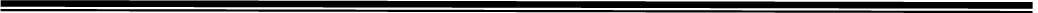 РЕШЕНИЕ от 15 марта 2019 г.                    г. Курчалой                                       № 100/34-3Об отчёте главы администрации Курчалоевского муниципального района о результатах деятельности администрации Курчалоевского муниципального района за 2018 год	В соответствии с Федеральным законом от 06.10.2003 №131-ФЗ «Об общих принципах организации местного самоуправления в Российской Федерации» и Уставом Курчалоевского муниципального района Совет депутатов Курчалоевского муниципального района РЕШИЛ:Утвердить отчёт главы администрации Курчалоевского муниципального района о результатах деятельности администрации муниципального района за 2018 год.Настоящее решение вступает в силу со дня его принятия и подлежит опубликованию в районной газете «МАШАР» и размещению на официальном сайте администрации Курчалоевского муниципального района в информационно-коммуникационной сети Интернет. Глава Курчалоевскогомуниципального района                                                                 А.Ш. ВитиговПриложение  к Решению Совета депутатовКурчалоевского муниципального районаот 15 марта 2019 г. № 100/34-3ОТЧЕТ главы администрации Курчалоевского муниципального района Чеченской Республики о результатах деятельности администрации Курчалоевского муниципального района за 2018 годНа момент начала 2018 года в районе наблюдалась отрицательная динамика практически по всем ключевым социально-экономическим показателям. Также наблюдалась крайне слабая работа органов местного самоуправления по всем направлениям деятельности, характеризующаяся низким уровнем организации работы.С момента моего назначения главой администрации Курчалоевского муниципального района мы начали активную работу по исправлению существующей ситуации.В первую очередь была кардинально изменена кадровая работа, в том числе:- разработана вся необходимая нормативно-правовая база во всех поселениях, проведен конкурс на замещение всех должностей в администрации района и поселений, проведена аттестация муниципальных служащих во всех управлениях и сельских администрациях, сформирован резерв кадров, в том числе руководящих;- изменена структура администрации, в соответствии с существующими требованиями, изменено штатное расписание администрации и распределение функциональных обязанностей между заместителями. Приведены в соответствие порядки и регламенты работы;- на должности муниципальной службы привлечены квалифицированные специалисты, имеющие опыт работы в государственных органах власти. Также на отдельные должности специалистов в отделах привлечены студенты-краснодипломники.  	В результате проведенной работы удалось кардинально улучшить работоспособность администрации района и администраций поселений.Проведена работа по приведению в соответствие нормативно-правовой базы в районе, в том числе в разрезе всех поселений, которая находилась в крайне плачевном состоянии. Приведено в соответствие состояние учетной дисциплины в районе. В результате проведенной работы было выявлено, что около 30% организаций в районе не отчитывались в налоговую службу и в органы статистики. Данная проблема нами тоже была устранена.   Проведена сплошная инвентаризация лиц, занимающихся предпринимательской деятельностью без постановки на налоговый учет и оформления трудовых отношений с наемными работниками. Проведена работа по упорядочению земельных и имущественных вопросов, в том числе:- у многих организаций на территории района отсутствовали элементарные правоустанавливающие документы, в настоящее время ведется работа по инвентаризации всех объектов недвижимого имущества организаций, с привлечением кадастровых инженеров для последующего формирования соответствующего пакета документов;- в крайне запущенном состоянии находился вопрос баз земельных участков в районе, в настоящее время внедрен программный продукт, позволяющий обеспечивать полный контроль всех земельных операций;- проведенная инвентаризация выявила множество объектов недвижимости на территории района, которые являлись бесхозными, в том числе: объекты уличного освещения, муниципальные автомобильные дороги и так далее.Разработаны и утверждены в городе Курчалой 2 городских маршрута для перевозки пассажиров, которые обслуживают 2 пассажирских автобуса.Проводится работа по развитию туризма в районе. Так в районе разработан инвестиционный проект по строительству парка экстремальных видов спорта. Следует отметить, что данный проект является уникальным для нашего региона. Также очередной Северо-Кавказский молодежный туристический фестиваль «ТУРФЕСТ-2018» был проведен в селении Джугурты Курчалоевского района.Значительно улучшились показатели сдачи Единого Государственного Экзамена в 2018 году. Они составили 95,4%. В аналогичном периоде прошлого года их уровень составлял 69%. Динамика составила 26,4%.В рамках программы «Формирование комфортной городской среды» выполнено благоустройство дворовой территории многоквартирного дома в городе Курчалой и реконструкция парковой зоны в селе Центарой.Как известно, 2018 год был объявлен Главой Чеченской Республики Р.А. Кадыровым годом инвестиций. Привлечение инвестиций в экономику района является одной из стратегических задач администрации Курчалоевского муниципального района. Структурными подразделениями администрации района на постоянной основе проводится работа по сопровождению инвестиционных проектов по принципу «одного окна», ведется реестр инвестиционных реализуемых и планируемых к реализации инвестиционных проектов Курчалоевского муниципального района, оказывается информационно-консультативная поддержка, предоставляются муниципальные услуги. В прошедшем году для предпринимателей и потенциальных инвесторов администрацией района был создан первый муниципальный Инвестиционный портал, предусматривающий «Канал прямой связи с инвесторами», для оперативного решения вопросов, возникающих в процессе инвестиционной деятельности. Для пользователей портала создана сводная база о предприятиях, работающих на территории района, о реализованных и реализующихся инвестиционных проектах, свободных инвестиционных площадках. В 2018 году было выявлено 16 инвестиционных площадок для потенциальных инвесторов на территории Курчалоевского муниципального района. Удалось достичь роста объема внебюджетных инвестиций в основной капитал (по крупным и средним организациям) в 9,9 раз (2018 г. – 5 млрд. 500 млн. 373 тыс.руб.; 2017 г. – 549 млн. 869 тыс. руб.). На долю района в 2018 году пришлось 14,64 % всех инвестиций Чеченской Республики, в 2017 году этот же показатель составил 3,13 %.Курчалоевский муниципальный район, один из немногих в Чеченской Республике, обеспечил прирост показателя количества субъектов малого и среднего предпринимательства (на 37 ед.). 	Численность безработных составила 4366 человек, что ниже уровня прошлого года на 2,7 %. Коэффициент напряженности в районе один из самых низких в регионе благодаря работе администрации района с работодателями, в т.ч. с субъектами МСП по созданию рабочих мест. Рост среднесписочной численности работников организаций на 2,1% (2018 г.-8 тыс. 179 чел.; 2017 г.– 8 тыс. 014 чел.).Рост среднемесячной заработной платы на 14,5% (2018 г.–22 тыс. 060,1 руб. 2017 г.–19 тыс. 264 руб.);Рост налоговых доходов на 11,2 % (2018 – 177 млн. 187 тыс.руб.; 2017 – 159 млн. 215 тыс.руб.).Рост неналоговых доходов на 26% (2018 – 12 млн. 880 тыс.руб.; 2017 – 10 млн. 222 тыс.руб.).Рост объема отгруженной продукции в 3,2 раза по отношению к аналогичному периоду прошлого года (2018 г. – 2 млрд. 708 млн. 600 тыс. руб.; 2017 г. – 645 млн. 600 тыс.руб.).Администрацией района был проведен комплекс мероприятий, направленных на улучшение динамики всех социально-экономических показателей. Общий прирост населения на 6,7% (2018 г.– 2 тыс. 237 чел., 2017 г.– 2 тыс. 101 чел., численность населения 2018 г.– 130 тыс. 953 чел., 2017 г.-128 тыс. 548 чел.).	Курчалоевский муниципальный район является лидером в Чеченской Республике по объёму производства продуктов животноводства. Объём 2018 года составляет: скота и птицы на убой на 9,4% (2018 – 3 тыс. 222 тонн; 2017 –2 тыс. 943 тонн);молока на 9,8% (2018 г.– 18 тыс. 985 тонн; 2017 г.– 17 тыс. 291 тонн);яиц на 24,9% (2018 г.- 21 076 тыс.шт.; 2017 г.- 16 875 тыс.шт.).Рост поголовья скота: крупнорогатого на 6,1% (2018 г.– 18,2 тыс. голов.; 2017 г.– 17,1 тыс. голов);мелко-рогатого на 29,6% (2018 г.- 8,2 тыс. голов.; 2017 г. - 6,3 тыс. голов).За 2018 год в рамках реализации приоритетного национального проекта «Развитие АПК, поддержка начинающих фермеров», на развитие ЛПХ в 2018 году было выдано 4 кредита на сумму 956 000,00 руб.Показатели уборки зерновых колосовых культур: всего убрано – 2 313га, валовый сбор – 7 880тн. Урожайность – 34,1ц/га.рост по сравнению с АППГ составил 113,7% самый высокий уровень по ЧР (средняя урожайность по ЧР составила 24,4 ц/га.).В рамках реконструкции г. Курчалой и придания ему статуса города за счет средств регионального общественного фонда имени А-Х. Кадырова было построено 2 поселка на 220 жилых домов, общей площадью 40 859 кв.м., коммерческие объекты общей площадью 2 700 кв.м. и проведена реконструкция центральной улицы, протяженностью 1 500 метров на общую сумму 2 221 600 000 рублейЗа счет средств РОФ имени А-Х. Кадырова в Курчалоевском районе проведено работы по асфальтированию дорог общей протяжённостью 4 100 метров на общую сумму 36 000 000 рублейВведен в эксплуатацию комплекс многоэтажных жилых домов. Инвестор Юг-Строй, площадь застройки 3,6 га, количество домов 4 (четыре), этажность 5,6 (пять, шесть), количество квартир 174 (сто семьдесят четыре), общая площадь 21 414,42 кв.м., площадь торговых помещений 6309,72кв.м., освоено-266,96 млн. руб.Введена в эксплуатацию школа на 720 мест в с. Аллерой освоено 410 млн. руб.Введен в эксплуатацию объект ВЛ 35 кВ Курчалой 110-Бачи-Юрт с установкой ячейки 35 кВ на ПС 35 Кв Бачи-Юрт, ВЛ 35 кВ Курчалой 110-Курчалой с реконструкцией ячейки на ПС 35Кв Курчалой. Освоено-421,68 млн.руб.Введен в эксплуатацию СДК в с. Ялхой-Мохк (освоено- 30,778,546млн. руб.).В г. Курчалой построен газопровод общей протяженностью 8487 м (стоимость 10 900, 800 тыс.руб.). В с. Бачи-Юрт построен газопровод общей протяженностью 2623,4 м. (стоимость 4 721,056 тыс.руб).Введен детский сад на 140 мест в г. Курчалой сметная стоимость объекта 84 923,890 тыс. руб. Закончено строительство хозяйственно-бытовой канализации протяженностью 2,4 км сметная стоимость 18288,00 тыс.руб.Начато строительство двух школ на 360 мест и на 720 мест в г. КурчалойРост площади ввода нежилых помещений в 2 раза (2018 г. – 20 тыс. 307 кв.м; 2017 г. – 10 тыс. 155,8 кв.м).Рост объемов строительства в 14 раз (2018 г. – 1 млрд. 972 млн. 387 тыс. руб.; 2017 г. – 131 млн. 417 тыс. руб.).Рост объема платных услуг населению на 102% (2018 г. – 579 млн. 300 тыс. руб.; 2017 г. – 285 млн. 700 тыс. руб.).В целом по итогам 2018 года Курчалоевский район уверенно занимает первое место в рейтинге эффективности деятельности органов местного самоуправления республики, как и по итогам 9 месяцев прошедшего года. СОВЕТ ДЕПУТАТОВКУРЧАЛОЕВСКОГО МУНИЦИПАЛЬНОГО РАЙОНА ЧЕЧЕНСКОЙ РЕСПУБЛИКИ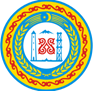 НОХЧИЙН РЕСПУБЛИКИН КУРЧАЛОЙН МУНИЦИПАЛЬНИ К1ОШТАН ДЕПУТАТИЙН КХЕТАШО